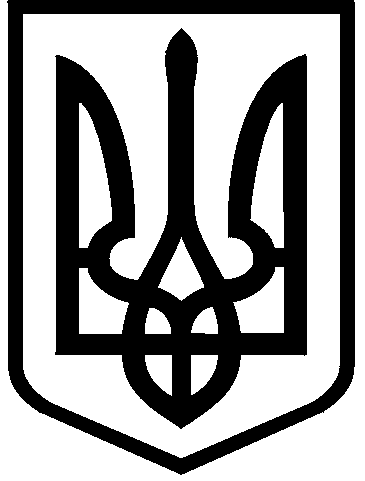 КИЇВСЬКА МІСЬКА РАДАII сесія IX скликанняРІШЕННЯ____________№_______________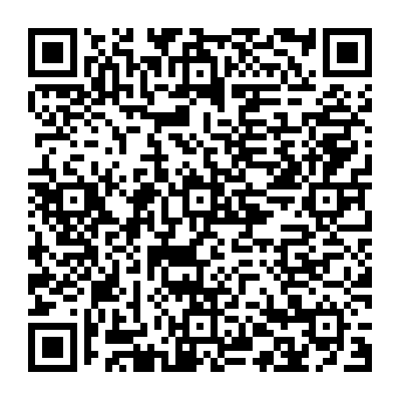 Відповідно до статей 9, 128 Земельного кодексу України, пункту 34 частини першої статті 26 Закону України «Про місцеве самоврядування в Україні» та розглянувши заяву (клопотання) громадянина Малиновського Вадима Євгеновича від 27.02.2023 № 718863110 про продаж земельної ділянки без земельних торгів, Київська міська рада     ВИРІШИЛА:1. Надати дозвіл на проведення експертної грошової оцінки земельної ділянки (кадастровий номер 8000000000:66:081:0022) площею 0,0527 га для обслуговування та експлуатації нежитлового будинку-похоронного бюро на 
вул. Петра Запорожця, 26 у Дніпровському районі м. Києва, що підлягає продажу громадянину Малиновському Вадиму Євгеновичу (справа № 718863110).2. Контроль за виконанням цього рішення покласти на постійну комісію Київської міської ради з питань архітектури, містобудування та земельних відносин. ПОДАННЯ:Про надання дозволу на проведення експертної грошової оцінки земельної ділянки, що підлягає продажу  Київський міський головаВіталій КЛИЧКОЗаступник головиКиївської міської державної адміністрації з питань здійснення самоврядних повноваженьПетро ОЛЕНИЧДиректорДепартаменту земельних ресурсіввиконавчого органу Київської міської ради(Київської міської державної адміністрації)Валентина ПЕЛИХ Начальник юридичного управління Департаменту земельних ресурсіввиконавчого органу Київської міської ради(Київської міської державної адміністрації)Дмитро РАДЗІЄВСЬКИЙ ПОГОДЖЕНО:Постійна комісія Київської міської радиз питань архітектури, містобудування 
та земельних відносинГолова	Секретар	Михайло ТЕРЕНТЬЄВЮрій ФЕДОРЕНКОПостійна комісія Київської міської радиз питань бюджету та соціально-економічного розвиткуГоловаСекретарАндрій ВІТРЕНКОВладислав АНДРОНОВВ.о. начальника управління правового забезпечення діяльності Київської міської радиВалентина ПОЛОЖИШНИК